                            проект      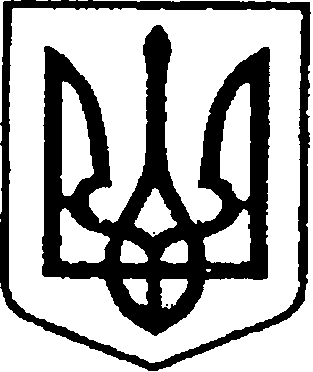 УКРАЇНА                                  ЧЕРНІГІВСЬКА ОБЛАСТЬ                  Н І Ж И Н С Ь К А    М І С Ь К А   Р А Д А         В И К О Н А В Ч И Й    К О М І Т Е ТР І Ш Е Н Н Явід                              р.                 м. Ніжин	                                     № Про постановку на квартирний облік,затвердження рішень та внесення зміндо квартоблікової справи      Відповідно до статей 30, 42, 53, 59, 73 Закону України «Про місцеве самоврядування в Україні», статей 15, 34, 41, 45 Житлового кодексу Української РСР, пунктів  13, 20, 21, 25 Правил обліку громадян, які потребують поліпшення житлових умов і надання їм жилих приміщень в Українській РСР, Регламенту виконавчого комітету Ніжинської міської ради Чернігівської області, затвердженого рішенням Ніжинської міської ради Чернігівської області VІІІ скликання від 24.12. 2020 року     № 27-4 / 2020, розглянувши заяви громадян, клопотання керівника організації та висновки громадської комісії з житлових питань  від 03.03.2021 р. протокол                              № 3, виконавчий комітет  Ніжинської міської ради вирішив:      1.Поставити на квартирний облік      До першочергового  списку      Тищенка Віктора Миколайовича, учасника бойових дій в районі проведення антитерористичної операції, який  зареєстрований за адресою: м.Ніжин, вул……. із сім’єю 3 особи, сім’я для постановки на квартирний облік 4 особи ( підстава: п.1 ст.34, ст.46 Житлового кодексу Української РСР, п.п.13,44 Правил обліку громадян, які потребують поліпшення житлових умов та надання їм житлових приміщень в Українській РСР).      2.Затвердження рішень      Затвердити рішення житлово-побутової комісії Спеціального авіаційного загону про:      2.1. постановку на квартирний облік Спеціального авіаційного загону прапорщика   служби цивільного захисту Денисенка Дмитра Олександровича, склад сім’ї 3 особи (протокол №136  від 01.03.2021 р.) підстава: клопотання командира Спеціального авіаційного загону Коробки І. від   01.03.2021 р. за №8101-696/81;      2.2. внесення змін до квартоблікової справи № 243, включивши до складу сім’ї  капітана запасу служби цивільного захисту Вертилецького Павла Віталійовича його малолітнього сина Вертилецького Марка Павловича, у зв’язку з народженням (протокол №137 від 01.03.2021 р.) - клопотання командира Спеціального авіаційного загону Коробки І. від   01.03.2021 р. за №8101-696/81;      3. Внесення змін до квартоблікової справи      Внести зміни до квартоблікової справи № 2277 Залозного Олександра Миколайовича, включивши до складу сім’ї його новонародженого сина Залозного Мар’яна Олександровича ( підстава: заява Залозного О.М., довідка про склад сім’ї, копія свідоцтва про народження Залозного М.О. та п.25 Правил обліку громадян, які потребують поліпшення житлових умов і надання їм жилих приміщень в Українській РСР);       4. Начальнику відділу квартирного обліку, приватизації житла  та ведення реєстру територіальної громади   Лях О.М. забезпечити оприлюднення даного рішення на офіційному сайті Ніжинської міської ради протягом 5 робочих днів з дня його прийняття.      5. Контроль за виконанням даного рішення покласти на заступника міського голови з питань діяльності виконавчих органів ради Смагу С.С.Міський голова				                                   Олександр КОДОЛА                                 Пояснювальна записка                                            До проекту рішення     «Про постановку на квартирний облік, затвердження рішень та     внесення змін до квартоблікової справи»                     Обгрунтування необхідності прийняття рішення        Розглянувши заяви  громадянин, клопотання керівника організації та висновки громадської комісії з житлових питань, відділ квартирного обліку, приватизації житла та ведення реєстру територіальної громади виносить на розгляд виконавчого комітету проект рішення  «Про постановку на квартирний облік, затвердження рішень та внесення змін до квартоблікової справи»,  що дозволить поставити на квартирний облік громадян, які потребують поліпшення житлових умов, затвердити рішення житлово-побутової комісії підприємства та внести зміни до квартоблікової справи.       Стан нормативно-правової бази у даній сфері правового регулювання       Даний проект рішення підготовлений на виконання    статей 30, 42, 53, 59, 73 Закону України «Про місцеве самоврядування в Україні», статей 15, 34, 41, 45 Житлового кодексу Української РСР, пунктів  13, 20, 21, 25 Правил обліку громадян, які потребують поліпшення житлових умов і надання їм жилих приміщень в Українській РСР, Регламенту виконавчого комітету Ніжинської міської ради Чернігівської області, затвердженого рішенням Ніжинської міської ради Чернігівської області VІІІ скликання від 24.12. 2020 року                        № 27-4 / 2020, розглянувши заяви громадян та  клопотання керівника підприємства.      Доповідати проект на засіданні буде начальник відділу квартирного обліку, приватизації житла та ведення реєстру територіальної громади      Лях О.М. Начальник відділу квартирного обліку,приватизації житла та ведення реєструтериторіальної громади                                                                      О.М.ЛяхВізують:Начальник відділу квартирного обліку,приватизації житла та ведення реєстру                                                                          територіальної громади                                                                   Оксана ЛЯХЗаступник міського голови з питань діяльності виконавчих органів ради		                               Сергій СМАГА  Керуючий справами виконавчого комітетуНіжинської міської ради                                                         Валерій САЛОГУБ						                Начальник відділу юридично-кадровогозабезпечення                                                                                 В’ячеслав ЛЕГА